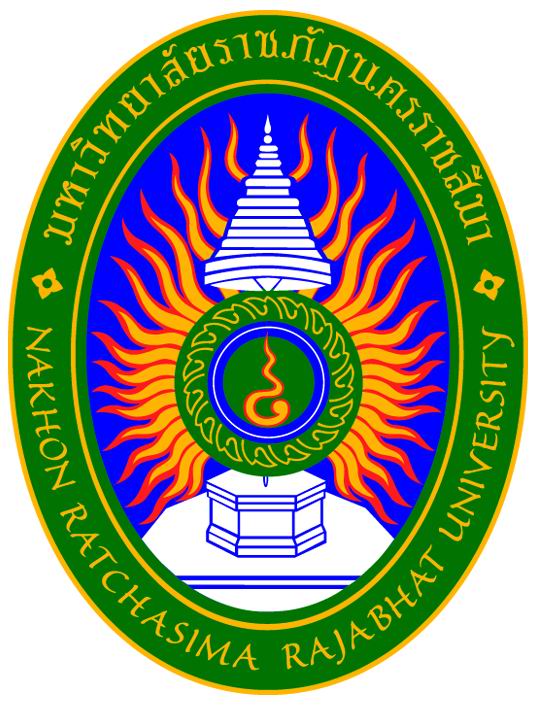 รายงานผลการดำเนินงานของหลักสูตร............................... สาขา............................พ.ศ. .........คณะ................................................  มหาวิทยาลัย…………………………………………………..ประจำปีการศึกษา 2559       วันที่รายงาน..........................คำนำ................................................................................................................................................................................................................................................................................................................................................................................................................................................................................................................................................... ..............................................................................................................................................................................................................................................................................................................................................................................................................................................................................................................................................................................................................................................................................................................................................................................................................................................................................................................................................................................................................................................................................................................................................................................  (....................................................................)  ประธานหลักสูตร....................................สารบัญเรื่อง													หน้าคำนำ													สารบัญ													บทสรุปผู้บริหาร													สรุปผลประเมินตามองค์ประกอบคุณภาพ	สรุปผลการประเมินคุณภาพหลักสูตรในเชิงวิเคราะห์ตามองค์ประกอบคุณภาพ	ผลการวิเคราะห์จุดเด่นและโอกาสในการพัฒนา	ประวัติความเป็นมาของหลักสูตร	ผลการปรับตามข้อเสนอแนะของผลการประเมินปีที่ผ่านมาหมวดที่ 1 ข้อมูลทั่วไป												องค์ประกอบที่ 1 การกำกับให้เป็นตามมาตรฐาน							หมวดที่ 2 อาจารย์												องค์ประกอบที่ 4 อาจารย์												ตัวบ่งชี้ที่ 4.1 การบริหารและพัฒนาอาจารย์								ตัวบ่งชี้ที่ 4.2 คุณภาพอาจารย์										ตัวบ่งชี้ที่ 4.3 ผลที่เกิดกับอาจารย์								หมวดที่ 3 นักศึกษาและบัณฑิต											องค์ประกอบที่ 3 นักศึกษา											ตัวบ่งชี้ที่ 3.1 การรับนักศึกษา										ตัวบ่งชี้ที่ 3.2 การส่งเสริมและพัฒนานักศึกษา						ตัวบ่งชี้ที่ 3.3 ผลที่เกิดกับนักศึกษา								หมวดที่ 4 ข้อมูลผลการเรียนรายวิชาของหลักสูตรและคุณภาพการสอนในหลักสูตร					องค์ประกอบที่ 5 หลักสูตร การเรียนการสอน การประเมินผู้เรียน							ตัวบ่งชี้ที่ 5.1 สาระของรายวิชาในหลักสูตร									ตัวบ่งชี้ที่ 5.2 การวางระบบผู้สอนและกระบวนการจัดการเรียนการสอน					ตัวบ่งชี้ที่ 5.3 การประเมินผู้เรียน										ตัวบ่งชี้ที่ 5.4 ผลการดำเนินงานตามกรอบมาตรฐานคุณวุฒิระดับอุดมศึกษาแห่งชาติ		หมวดที่ 5 การบริหารหลักสูตร											การบริหารหลักสูตร											องค์ประกอบที่ 6 สิ่งสนับสนุนการเรียนรู้										ตัวบงชี้ที่ 6.1 สิ่งสนับสนุนการเรียนรู้							หมวดที่ 6 ข้อคิดเห็นและข้อเสนอแนะเกี่ยวกับคุณภาพหลักสูตรจากผู้ประเมิน						หลักสูตร……………………………………………………………….				หมวดที่ 7 แผนการดำเนินการเพื่อพัฒนาหลักสูตร									แผนปฏิบัติงานใหม่สำหรับปีการศึกษา 2555 – 2559บทสรุปผู้บริหาร		หลักสูตร………………………………………………………………… ได้รับการประเมินคุณภาพประจำปีการศึกษา 2559 จำนวน 6 องค์ประกอบ ได้แก่ องค์ประกอบที่ 1 การกำกับมาตรฐาน องค์ประกอบที่ 2 บัณฑิต องค์ประกอบที่ 3 นักศึกษา องค์ประกอบที่ 4 อาจารย์ องค์ประกอบที่ 5 หลักสูตร การเรียนการสอน  การประเมินผู้เรียน และองค์ประกอบที่ 6 สิ่งสนับสนุนการเรียนรู้ ผลการประเมินในภาพรวม พบว่า หลักสูตรได้คะแนนเฉลี่ยที่ ................. อยู่ในระดับ………..ผลการวิเคราะห์จุดเด่นและโอกาสในการพัฒนาจุดเด่น1. ………………………………………………………..2. ………………………………………………………..3. ………………………………………………………..โอกาสในการพัฒนา	1. ………………………………………………………..	2. ………………………………………………………..	3. ………………………………………………………..วิธีปฏิบัติที่ดี/นวัตกรรม (ถ้ามี)………………………………………………………..………………………………………………………..………………………………………………………..………………………………………………………..………………………………………………………..………………………………………………………..………………………………………………………..………………………………………………………..ประวัติความเป็นมาของหลักสูตร................................................................................................................................................................................................................................................................................................................................................................................................................................................................................................................................................... ......................................................................................................................................................................................................................................................................................................................................................................................................................................................................................................................................................................................................................................................................................................................................................................................................................................................................................................................................................................................................................................................................................................ผลการปรับปรุงตามข้อเสนอแนะของผลการประเมินปีที่ผ่านมา................................................................................................................................................................................................................................................................................................................................................................................................................................................................................................................................................... ......................................................................................................................................................................................................................................................................................................................................................................................................................................................................................................................................................................................................................................................................................................................................................................................................................................................................................................................................................................................................................................................................................................การกำกับให้เป็นไปตามาตรฐาน องค์ประกอบที่ 1ชื่อหลักสูตร................................................รหัสหลักสูตร ..................................อาจารย์ประจำหลักสูตรคุณวุฒิและตำแหน่งทางวิชาการของอาจารย์ประจำหลักสูตรอาจารย์ผู้สอนอาจารย์พิเศษสถานที่จัดการเรียนการสอน     อาคารเรียน....................................................................................................                                        จำนวนห้องบรรยาย………….ห้อง     /    จำนวนห้องปฏิบัติการ............ห้อง                                        คณะ......................................................มหาวิทยาลัย………………………………….การกำกับให้เป็นไปตามมาตรฐาน ผลการประเมินองค์ประกอบที่ 4 อาจารย์อธิบายผลการดำเนินงานตามตัวบ่งชี้ต่อไปนี้องค์ประกอบที่ 3  นักศึกษาข้อมูลนักศึกษาปัจจัยที่มีผลกระทบต่อจำนวนนักศึกษา               ในกรณีที่จำนวนนักศึกษามีอัตราลดลง ให้อธิบายถึงปัจจัยที่ส่งผลกระทบต่อการลดลงของจำนวนนักศึกษา             ภาวะการมีงานทำของบัณฑิตภายในเวลา 1 ปี         อธิบายถึงกระบวนการในการติดตามภาวะการมีงานทำของบัณฑิต  ช่วงเวลาการสำรวจ และผลการวิเคราะห์ข้อมูล แล้วนำข้อมูลที่ได้แสดงในตาราง  วันที่สำรวจ …………………………	 สรุปข้อมูลสำรวจได้ดังนี้	      การวิเคราะห์ผลที่ได้หมายเหตุ  จำนวนบัณฑิตที่ตอบแบบสำรวจจะต้องไม่น้อยกว่าร้อยละ 70 ของจำนวนบัณฑิตที่สำเร็จการศึกษาการวิเคราะห์ผลที่ได้โดยวิเคราะห์ผลการเปลี่ยนแปลงหรือแนวโน้มของการได้งานทำ โดยใช้ข้อมูลภาวะตลาดแรงงาน ภาวะเศรษฐกิจ และการเปรียบเทียบกับข้อมูลที่ผ่านมาและสถาบันอื่นที่เปิดสอนสาขา/สาขาวิชาเดียวกัน เพื่อเป็นข้อมูลในการพัฒนา/ปรับปรุงหลักสูตรคุณภาพบัณฑิตตามกรอบมาตรฐานคุณวุฒิระดับอุดมศึกษาแห่งชาติ         อธิบายถึงกระบวนการในการติดตามคุณภาพของบัณฑิต  ช่วงเวลาการสำรวจ และผลการวิเคราะห์ข้อมูล แล้วนำข้อมูลที่ได้แสดงในตาราง  วันที่รายงานข้อมูล……………………….สรุปผลการประเมินองค์ประกอบที่ 3 นักศึกษาสรุปผลการประเมินองค์ประกอบที่ 3 นักศึกษาสำหรับสาขาปริญญาโท และเอกการเผยแพร่ผลงานของนักศึกษาและผู้สำเร็จการศึกษาระดับบัณฑิตศึกษาในปีการศึกษา............หลักสูตร..............................มีนักศึกษาที่สำเร็จการศึกษาในระดับปริญญา(โท/เอก)  จำนวน.................คน  มีร้อยละของผลรวมถ่วงน้ำหนักของผลงานวิชาการและหรือผลงานสร้างสรรค์ เท่ากับ..........คิดเป็นคะแนน เท่ากับ................ สรุปผลรายวิชาที่เปิดสอนในภาค ปีการศึกษา 2559 ภาคเรียนที่ 1/2559ภาคเรียนที่ 2/2559องค์ประกอบที่ 5  หลักสูตร การเรียนการสอน การประเมินผู้เรียนคุณภาพหลักสูตรการเรียนการสอนและการประเมินผล5.4  ผลการดำเนินงานตามกรอบมาตรฐานคุณวุฒิระดับอุดมศึกษาแห่งชาติการวิเคราะห์รายวิชาที่มีผลการเรียนไม่ปกติรายวิชาที่ไม่ได้เปิดสอนในปีการศึกษา รายวิชาที่สอนเนื้อหาไม่ครบในปีการศึกษา คุณภาพของการสอนการประเมินรายวิชาที่เปิดสอนในปีที่รายงานรายวิชาที่มีการประเมินคุณภาพการสอน และแผนการปรับปรุงจากผลการประเมินผลการประเมินคุณภาพการสอนโดยรวม……………………………………………………………………………………………………………………………………………………………………………………………………………………………………………………………………………………………………………………………….………………………………………………………………………………………………………………………………………………………………………………………………………………………………………………………………………………………………………………………………………………………………ประสิทธิผลของกลยุทธ์การสอน การปฐมนิเทศอาจารย์ใหม่   (อาจารย์ใหม่ หมายถึง อาจารย์ใหม่ทุกคน)การปฐมนิเทศเพื่อชี้แจงหลักสูตร	           มี	     ไม่มี จำนวนอาจารย์ใหม่ ………………………………คน  จำนวนอาจารย์ที่เข้าร่วมปฐมนิเทศ ………………….………คนกิจกรรมการพัฒนาวิชาชีพของอาจารย์และบุคลากรสายสนับสนุนผลการประเมินผลการประเมินรวม องค์ประกอบที่ 5 การบริหารหลักสูตรองค์ประกอบที่ 6  สิ่งสนับสนุนการเรียนรู้สรุปการประเมินหลักสูตรการประเมินจากผู้ที่สำเร็จการศึกษา  (รายงานตามปีที่สำรวจ) วันที่สำรวจ …………………………………….การประเมินจากผู้มีส่วนเกี่ยวข้อง (ผู้ใช้บัณฑิต)ความก้าวหน้าของการดำเนินงานตามแผนที่เสนอในรายงานของปีที่ผ่านมาข้อเสนอในการพัฒนาหลักสูตรข้อเสนอในการปรับโครงสร้างหลักสูตร (จำนวนหน่วยกิต รายวิชาแกน รายวิชาเลือกฯ)………………………………………………………………………………………………………2. 	ข้อเสนอในการเปลี่ยนแปลงรายวิชา (การเปลี่ยนแปลง เพิ่มหรือลดเนื้อหาในรายวิชา การเปลี่ยนแปลงวิธีการสอนและการประเมินสัมฤทธิผลรายวิชาฯ)3.  กิจกรรมการพัฒนาคณาจารย์และบุคลากรสายสนับสนุนแผนปฏิบัติการใหม่สำหรับปี .................ระบุแผนการปฏิบัติการแต่ละแผน วันที่คาดว่าจะสิ้นสุดแผน และผู้รับผิดชอบอาจารย์ผู้รับผิดชอบหลักสูตร : …………………………………………………ลายเซ็น : ______________________________________ วันที่รายงาน : __________________________ประธานหลักสูตร : ……………………………………………….ลายเซ็น : ______________________________________ วันที่รายงาน : __________________________เห็นชอบโดย : …………………………………………… (ประธานหลักสูตร)ลายเซ็น : ______________________________________ วันที่รายงาน : __________________________เห็นชอบโดย : …………………………………………… (คณบดี)ลายเซ็น : ______________________________________ วันที่รายงาน : __________________________ตารางที่ 1 ผลการประเมินตามตัวบ่งชี้ตามองค์ประกอบคุณภาพ ระดับหลักสูตรตารางที่ 1 ผลการประเมินตามตัวบ่งชี้ตามองค์ประกอบคุณภาพ ระดับหลักสูตรตารางที่ 1 ผลการประเมินตามตัวบ่งชี้ตามองค์ประกอบคุณภาพ ระดับหลักสูตรองค์ประกอบในการประกันคุณภาพหลักสูตรตัวบ่งชี้ผลการดำเนินงาน (ระบุจำนวนข้อ/ตัวเลข)คะแนนการประเมินผลการประเมิน0.01 - 2.00 ระดับคุณภาพน้อย2.01 - 3.00 ระดับคุณภาพปานกลาง3.01 - 4.00 ระดับคุณภาพดี4.01 - 5.00 ระดับคุณภาพดีมาก1. การกำกับมาตรฐาน1.1 การบริหารจัดการหลักสูตรตามเกณฑ์มาตรฐานหลักสูตรที่กำหนดโดย สกอ.ผ่าน2. บัณฑิต2.1 คุณภาพบัณฑิตตามกรอบมาตรฐานคุณวุฒิระดับอุดมศึกษาแห่งชาติ2.1 คุณภาพบัณฑิตตามกรอบมาตรฐานคุณวุฒิระดับอุดมศึกษาแห่งชาติระดับคุณภาพ.........2.2 การได้งานทำหรือผลงานวิจัยของผู้สำเร็จการศึกษา2.2 การได้งานทำหรือผลงานวิจัยของผู้สำเร็จการศึกษาระดับคุณภาพ.........3. นักศึกษา3.1 การรับนักศึกษาระดับคุณภาพ.........3.2 การส่งเสริมและพัฒนานักศึกษา3.2 การส่งเสริมและพัฒนานักศึกษาระดับคุณภาพ.........3.3. ผลที่เกิดกับนักศึกษาระดับคุณภาพ.........4. อาจารย์4.1. การบริหารและพัฒนาอาจารย์ระดับคุณภาพ.........4.2 คุณภาพอาจารย์ (คิดคะแนนเฉลี่ยทุกตัวบ่งชี้ที่ดำเนินการ)4.2 คุณภาพอาจารย์ (คิดคะแนนเฉลี่ยทุกตัวบ่งชี้ที่ดำเนินการ)ระดับคุณภาพ.........    -    ร้อยละของอาจารย์ประจำหลักสูตรที่มีคุณวุฒิปริญญาเอก    -    ร้อยละของอาจารย์ประจำหลักสูตรที่มีคุณวุฒิปริญญาเอก    -    ร้อยละของอาจารย์ประจำหลักสูตรที่ดำรงตำแหน่งทางวิชาการ    -    ร้อยละของอาจารย์ประจำหลักสูตรที่ดำรงตำแหน่งทางวิชาการ    -    ผลงานทางวิชาการของอาจารย์ประจำหลักสูตร    -    ผลงานทางวิชาการของอาจารย์ประจำหลักสูตร4.3 ผลที่เกิดกับอาจารย์ระดับคุณภาพ.........5. หลักสูตร การเรียนการสอน การประเมินผู้เรียน5.1 สาระของรายวิชาในหลักสูตรระดับคุณภาพ.........5.2 การวางระบบผู้สอนและกระบวนการเรียนการสอน5.2 การวางระบบผู้สอนและกระบวนการเรียนการสอนระดับคุณภาพ.........5.3 การประเมินผู้เรียนระดับคุณภาพ.........5.4 ผลการดำเนินงานหลักสูตรตามกรอบมาตรฐานคุณวุฒิ ระดับอุดมศึกษาแห่งชาติ5.4 ผลการดำเนินงานหลักสูตรตามกรอบมาตรฐานคุณวุฒิ ระดับอุดมศึกษาแห่งชาติระดับคุณภาพ.........6. สิ่งสนับสนุนการเรียนรู้6.1 สิ่งสนับสนุนการเรียนรู้ระดับคุณภาพ.........คะแนนรวมตัวบ่งชี้องค์ประกอบที่ 2-6คะแนนรวมตัวบ่งชี้องค์ประกอบที่ 2-6……….คะแนนเฉลี่ย………….ระดับคุณภาพ.........ตารางที่ 2 ผลการวิเคราะห์คุณภาพการศึกษาภายในระดับหลักสูตรตารางที่ 2 ผลการวิเคราะห์คุณภาพการศึกษาภายในระดับหลักสูตรตารางที่ 2 ผลการวิเคราะห์คุณภาพการศึกษาภายในระดับหลักสูตรตารางที่ 2 ผลการวิเคราะห์คุณภาพการศึกษาภายในระดับหลักสูตรตารางที่ 2 ผลการวิเคราะห์คุณภาพการศึกษาภายในระดับหลักสูตรตารางที่ 2 ผลการวิเคราะห์คุณภาพการศึกษาภายในระดับหลักสูตรองค์ประกอบที่คะแนนผ่านจำนวนตัวบ่งชี้IPOคะแนนเฉลี่ยผลการประเมิน0.01 - 2.00 ระดับคุณภาพน้อย2.01 - 3.00 ระดับคุณภาพปานกลาง3.01 - 4.00 ระดับคุณภาพดี4.01 - 5.00 ระดับคุณภาพดีมาก0.01 - 2.00 ระดับคุณภาพน้อย2.01 - 3.00 ระดับคุณภาพปานกลาง3.01 - 4.00 ระดับคุณภาพดี4.01 - 5.00 ระดับคุณภาพดีมาก0.01 - 2.00 ระดับคุณภาพน้อย2.01 - 3.00 ระดับคุณภาพปานกลาง3.01 - 4.00 ระดับคุณภาพดี4.01 - 5.00 ระดับคุณภาพดีมาก0.01 - 2.00 ระดับคุณภาพน้อย2.01 - 3.00 ระดับคุณภาพปานกลาง3.01 - 4.00 ระดับคุณภาพดี4.01 - 5.00 ระดับคุณภาพดีมาก0.01 - 2.00 ระดับคุณภาพน้อย2.01 - 3.00 ระดับคุณภาพปานกลาง3.01 - 4.00 ระดับคุณภาพดี4.01 - 5.00 ระดับคุณภาพดีมาก0.01 - 2.00 ระดับคุณภาพน้อย2.01 - 3.00 ระดับคุณภาพปานกลาง3.01 - 4.00 ระดับคุณภาพดี4.01 - 5.00 ระดับคุณภาพดีมาก0.01 - 2.00 ระดับคุณภาพน้อย2.01 - 3.00 ระดับคุณภาพปานกลาง3.01 - 4.00 ระดับคุณภาพดี4.01 - 5.00 ระดับคุณภาพดีมาก0.01 - 2.00 ระดับคุณภาพน้อย2.01 - 3.00 ระดับคุณภาพปานกลาง3.01 - 4.00 ระดับคุณภาพดี4.01 - 5.00 ระดับคุณภาพดีมาก1ผ่านหลักสูตรได้มาตรฐาน2คะแนนเฉลี่ยของทุกตัวบ่งชี้ องค์ประกอบที่ 2 - 62--…..ระดับคุณภาพ…….33………--ระดับคุณภาพ…….43………..--ระดับคุณภาพ…….54………..……..-ระดับคุณภาพ…….61-………-ระดับคุณภาพ…….รวม13…………………….ระดับคุณภาพ…….ผลการประเมินผลการประเมิน……….……..………ระดับคุณภาพ…….ระดับคุณภาพ…….ระดับคุณภาพ…….ระดับคุณภาพ…….มคอ. 2ปัจจุบันหมายเหตุ(ว.ด.ป.ที่แต่งตั้ง/เปลี่ยนแปลงพร้อมเหตุผล)ชื่อ-นามสกุลตำแหน่งทางวิชาการคุณวุฒิ-สาขาสถาบันที่สำเร็จการศึกษาปีที่สำเร็จการศึกษาชื่อ-นามสกุลตำแหน่งทางวิชาการคุณวุฒิ-สาขาสถาบันที่สำเร็จการศึกษาปีที่สำเร็จการศึกษาชื่อ-นามสกุลตำแหน่งทางวิชาการคุณวุฒิ-สาขาสถาบันที่สำเร็จการศึกษาปีที่จบการศึกษาเกณฑ์การประเมิน/ผลการดำเนินงาน1จำนวนอาจารย์ประจำหลักสูตรวิธีเขียนผลการดำเนินงานจำนวนอาจารย์ประจำหลักสูตร มีทั้งหมด................... คนบรรยาย,,,,,,,,,,,,,,,,,,,,,,,,,,,   เป็นไปตามเกณฑ์ที่กำหนด   ไม่เป็นไปตามเกณฑ์ที่กำหนด (ระบุเหตุผล)...............................................................................................2คุณสมบัติของอาจารย์ประจำหลักสูตรวิธีเขียนผลการดำเนินงาน          อาจารย์ประจำหลักสูตรที่มีคุณวุฒิระดับปริญญาโทหรือเทียบเท่า หรือ ดำรงตำแหน่งทางวิชาการ   ไม่ต่ำกว่าผู้ช่วยศาสตราจารย์ ในสาขาที่ตรงหรือสัมพันธ์กับสาขาวิชาที่เปิดสอนอย่างน้อย  2  คน คือ           1.  ชื่อ…………………………คุณวุฒิ…………..………………ตำแหน่งทางวิชาการ………………………….…..          2.  ชื่อ…………………………คุณวุฒิ…………..………………ตำแหน่งทางวิชาการ………………………….…..          และอาจารย์ประจำหลักสูตร อีก 3 คน คือ           3.  ชื่อ…………………………คุณวุฒิ…………..………………ตำแหน่งทางวิชาการ………………………….…..          4.  ชื่อ…………………………คุณวุฒิ…………..………………ตำแหน่งทางวิชาการ………………………….…..          5.  ชื่อ…………………………คุณวุฒิ…………..………………ตำแหน่งทางวิชาการ………………………….…..   เป็นไปตามเกณฑ์ที่กำหนด   ไม่เป็นไปตามเกณฑ์ที่กำหนด (ระบุเหตุผล)...............................................................................................11การปรับปรุงหลักสูตรตามรอบระยะเวลาที่กำหนดวิธีเขียนผลการดำเนินงาน กระบวนการปรับปรุงหลักสูตร ดำเนินการดังนี้   เป็นไปตามเกณฑ์ที่กำหนด   ไม่เป็นไปตามเกณฑ์ที่กำหนด (ระบุเหตุผล)...............................................................................................องค์ประกอบที่ 1 ประเมินตนเองผลการประเมินการบริหารจัดการหลักสูตรตามเกณฑ์มาตรฐานหลักสูตรที่กำหนดโดย สกอ.ตัวบ่งชี้ที่ 4.1 การบริหารและพัฒนาอาจารย์  (อาจารย์ หมายถึง อาจารย์ประจำหลักสูตร)วิธีเขียนผลการดำเนินงาน1.  การรับและแต่งตั้งอาจารย์ประจำหลักสูตร    1.1  ระบบและกลไกการคัดเลือกอาจารย์ประจำหลักสูตร          - อธิบายถึงขั้นตอน วิธีการ และเกณฑ์ที่ใช้ในการกำหนดและคัดเลือกอาจารย์เพื่อกำหนดให้เป็นอาจารย์ประจำหลักสูตร พร้อมทั้งระบุว่าดำเนินการโดยใคร          (โดยปกติจะเป็นแผนผัง ขั้นตอนต่าง ๆ )…………………………………… …………………………………………............          ……………………………………………………………………………………………………………………………………………………….. และอธิบายกระบวนการต่าง ๆ ตามแผนผัง     1.2   ขั้นตอนการเสนอแต่งตั้ง  อธิบาย.........................................................................................................................................................          1.3  การกำหนดหน้าที่ของอาจารย์ประจำหลักสูตร         คำสั่งแต่งตั้งอาจารย์ประจำหลักสูตรโดยคณบดีหรือผู้รับมอบอำนาจ จะต้องกำหนดอำนาจหน้าที่ของอาจารย์ประจำหลักสูตรด้วย          การกำหนดหน้าที่ของอาจารย์ประจำหลักสูตร          หลักสูตร………………………………………………………………………………………….........................................................         .………………………………………………………………………………………………………………………………………………………..2.  ระบบการบริหารอาจารย์       วิธีเขียนผลการดำเนินงาน     ควรอธิบายถึงกระบวนการบริหารอาจารย์ในประเด็นต่อไปนี้     2.1  การวางแผนกำลังคน             แสดงให้เห็นถึงผลการวิเคราะห์อัตรากำลังและความจำเป็นของหลักสูตรในระยะเวลา 3-5 ปี            เกี่ยวกับการรับสมัครอาจารย์ โดยการรับสมัครบุคคลเพื่อบรรจุเป็นพนักงานมหาวิทยาลัย สายวิชาการ        2.2  การปฐมนิเทศและระบบอาจารย์พี่เลี้ยงสำหรับอาจารย์ใหม่               อธิบายถึงระบบการสร้างความรู้ความเข้าใจเกี่ยวกับกระบวนการทำงานต่างๆ เพิ่มเติมจากการปฐมนิเทศ           อาจารย์ใหม่ที่จัดขึ้นโดยมหาวิทยาลัย/คณะ    2.3  การเข้าสู่ตำแหน่งทางวิชาการ                การเข้าสู่ตำแหน่งทางวิชาการ โดยให้แสดงระบบและกลไกการส่งเสริมให้อาจารย์          ประจำหลักสูตรขอกำหนดตำแหน่งทางวิชาการที่ดำเนินการโดยหลักสูตรเอง       2.4  การประเมินผลการปฏิบัติราชการ               อธิบายถึงหลักเกณฑ์การประเมินผลการปฏิบัติราชการ    2.5  การสร้างแรงจูงใจและสวัสดิการ               อธิบายถึงกระบวนการสร้างแรงจูงใจและการจัดสวัสดิการที่เพิ่มเติมจากคณะและมหาวิทยาลัยกำหนด  3.  การส่งเสริมและพัฒนาอาจารย์     วิธีเขียนผลการดำเนินงาน    3.1  การฝึกอบรม/สัมมนา/ศึกษาดูงานทั้งในและต่างประเทศ          อธิบายถึงการดำเนินการจัดฝึกอบรม/สัมมนา/ศึกษาดูงาน หรือการสนับสนุนให้อาจารย์ประจำหลักสูตร     เข้าร่วมการฝึกอบรม/สัมมนา/ศึกษาดูงานทั้งในและต่างประเทศ    3.2  การจัดประชุม/การเข้าร่วมประชุมวิชาการระดับชาติ/นานาชาติ          อธิบายถึงการดำเนินการจัดประชุมที่ดำเนินการเอง หรือการสนับสนุนให้อาจารย์ประจำหลักสูตรเข้าร่วมการประชุมวิชาการทั้งระดับชาติและนานาชาติ    3.3  การสนับสนุนทุนการศึกษาต่อทั้งในและต่างประเทศ          อธิบายถึงการสนับสนุนทุนการศึกษาต่อทั้งในและต่างประเทศสำหรับอาจารย์ประจำหลักสูตร    3.4  การให้รางวัลเชิดชูเกียรติ                อธิบายถึงกระบวนการให้รางวัลเชิดชูเกียรติสำหรับอาจารย์ประจำหลักสูตร ผลการประเมินตัวบ่งชี้ที่ 4.2  คุณภาพอาจารย์ประจำหลักสูตร    วิธีเขียนผลการดำเนินงาน     ในปีการศึกษา 2557 มีอาจารย์ประจำหลักสูตรที่ปฏิบัติงานจริงจำนวน ......... คน  ลาศึกษาต่อจำนวน........ คน  มีคุณวุฒิปริญญาเอก ........... คน และดำรงตำแหน่งทางวิชาการ............. คน     - ร้อยละของอาจารย์ประจำหลักสูตรที่มีคุณวุฒิปริญญาเอก……………………………………                                                   ร้อยละของอาจารย์ประจำหลักสูตรที่มีคุณวุฒิปริญญาเอก         เกณฑ์คะแนนการประเมิน   =                                                                              x 5                                                                                    20        - ร้อยละของอาจารย์ประจำหลักสูตรที่ดำรงตำแหน่งทางวิชาการ.................................         - จำนวนผลงานวิชาการของอาจารย์ประจำหลักสูตร ตัวบ่งชี้ที่ 4.3  ผลที่เกิดกับอาจารย์วิธีเขียนผลการดำเนินงาน   1. เกณฑ์ภาระงานของอาจารย์และสัดส่วนอาจารย์ต่อนักศึกษา (อาจจะแสดงเป็นตาราง)................................................................................................................................................................................................................................................................................................................................................................................................................................................................................................................................................................................................................................................................................................................................................................   2. เกณฑ์การประเมินผลงานของอาจารย์ที่สัมพันธ์กับการเลื่อนขั้นเงินเดือน................................................................................................................................................................................................................................................................................................................................................................................................................................................................................................................................................................................................................................................................................................................................................................   3. การประเมินความพึงพอใจของอาจารย์ต่อการบริหารหลักสูตร  (เฉพาะอาจารย์ประจำหลักสูตร)          อธิบายถึงแบบสอบถามที่ใช้ จำนวนครั้งของการประเมิน เช่น ประเมินทุกภาคการศึกษา หรือปีการศึกษาละครั้ง โดยให้แสดงผลการประเมินและเปรียบเทียบผลการประเมินในปีการศึกษา 2559 หลักสูตรมีการประเมินความพึงพอใจ 3 ด้าน ได้แก่ อาจารย์ต่อการบริหารหลักสูตรผลการดำเนินงานของมหาวิทยาลัยและสภาพการทำงาน สรุปผลการประเมินในภาพรวมทั้ง 3 ด้าน มีค่าเฉลี่ย …………อยู่ในระดับ ……..ที่มา :http://mis.nrru.ac.th/nrrumis-2013/index.php?menuid=149#4. แสดงจำนวนอาจารย์ประจำหลักสูตรทั้งหมดและอัตราการคงอยู่พร้อมทั้งอธิบายถึงการย้ายงาน/การลาออกจากอาจารย์ประจำหลักสูตรในปีการศึกษา 2559 หลักสูตรมีอาจารย์ประจำหลักสูตรทั้งหมด ........ คน จำนวนอัตราการคงอยู่จากปีการศึกษา 2555 จำนวน ........ คน ซึ่งไม่มีการเปลี่ยนแปลงคิดเป็นร้อยละ ........ ดังแสดงในตารางด้านล่างผลการประเมินสรุปผลการประเมินองค์ประกอบที่ 4 การบริหารและพัฒนาอาจารย์ปีการศึกษาที่รับเข้า(ตั้งแต่ปีการศึกษาที่เริ่มใช้หลักสูตร)จำนวนนักศึกษาคงอยู่ (จำนวนจริง) ในแต่ละปีการศึกษาจำนวนนักศึกษาคงอยู่ (จำนวนจริง) ในแต่ละปีการศึกษาจำนวนนักศึกษาคงอยู่ (จำนวนจริง) ในแต่ละปีการศึกษาจำนวนนักศึกษาคงอยู่ (จำนวนจริง) ในแต่ละปีการศึกษาจำนวนนักศึกษาคงอยู่ (จำนวนจริง) ในแต่ละปีการศึกษาปีการศึกษาที่รับเข้า(ตั้งแต่ปีการศึกษาที่เริ่มใช้หลักสูตร)255525562557255825592555ตัวบ่งชี้/ผลการดำเนินงานตัวบ่งชี้ที่ 3.1  การรับนักศึกษาวิธีเขียนผลการดำเนินงาน1. การรับนักศึกษา      1.1  การกำหนดเป้าหมายจำนวนรับนักศึกษา                    อธิบายถึงวิธีการกำหนดเป้าหมายจำนวนรับนักศึกษา โดยต้องสอดคล้องกับความต้องการของ            ตลาดแรงงานและสภาพความพร้อมของอาจารย์ที่มีอยู่        1.2  เกณฑ์/เครื่องมือ การรับนักศึกษา                    อธิบายถึงการกำหนดเกณฑ์การรับนักศึกษา โดยคุณภาพของนักศึกษาที่เหมาะสมต้องสอดคล้อง            กับหลักสูตรที่เปิดสอนและระดับหลักสูตร ประเภทหลักสูตร ปรัชญา วิสัยทัศน์ของสถาบัน และ            หลักสูตร  ผลลัพธ์ การเรียนรู้ที่กำหนดในหลักสูตร       1.3  เกณฑ์/เครื่องมือ ที่ใช้ในการคัดเลือก                   อธิบายถึงกระบวนการรับนักศึกษา (ระบบการสอบผ่าน Admissions กลาง, ระบบสอบตรง,             ระบบโควตา) และเครื่องมือหรือข้อมูลที่ใช้ในการคัดเลือกนักศึกษา  โดยในกรณีที่ใช้กระบวนการรับ            สมัครนักศึกษาภายใต้ระบบและกลไกของมหาวิทยาลัย จะต้องแสดงให้เห็นถึงความเชื่อมโยงของ            กระบวนการรับนักศึกษาในระดับมหาวิทยาลัย คณะ และหลักสูตร อย่างเป็นระบบ 2. การเตรียมความพร้อมก่อนเข้าศึกษา              อธิบายถึงกระบวนการเตรียมความพร้อมก่อนเข้าศึกษา เพื่อให้นักศึกษามีคุณสมบัติ ศักยภาพ และการพัฒนาการเรียนรู้จนมีคุณสมบัติผ่านเกณฑ์ขั้นต่ำ และสามารถเรียนในหลักสูตรได้จนสำเร็จการศึกษาสรุปผลการประเมินองค์ประกอบที่ 3 นักศึกษาตัวบ่งชี้ที่ 3.2 การส่งเสริมและพัฒนานักศึกษาวิธีเขียนผลการดำเนินงาน1.  การควบคุมการดูแลการให้คำปรึกษาวิชาการและแนะแนวแก่นักศึกษาในระดับปริญญาตรี     1.1  การจัดระบบการดูแลนักศึกษาของอาจารย์ที่ปรึกษา                1.1.1  อธิบายถึงระบบและกลไกการจัดระบบการดูแลนักศึกษาของอาจารย์ที่ปรึกษา โดยแสดงให้            เห็นถึงสัดส่วนจำนวนนักศึกษาต่ออาจารย์ที่ปรึกษาเป็นไปตามเกณฑ์ที่กำหนด   การจัดตารางเวลาพบ            นักศึกษาการจัดช่องทางการติดต่อสื่อสารระหว่างนักศึกษาและอาจารย์ที่ปรึกษา ตลอดจนการให้ความ            ช่วยเหลือในด้านต่างๆ                 1.1.2  แสดงผลการประเมินความพึงพอใจของนักศึกษาที่มีต่อการให้การดูแลของอาจารย์ที่ปรึกษา     1.2  การจัดการความเสี่ยงด้านนักศึกษา                อธิบายถึงระบบและกลไกการบริหารความเสี่ยงด้านนักศึกษา อาทิเช่น ความเสี่ยงที่นักศึกษาจะออก           กลางคัน ความเสี่ยงที่นักศึกษาจะสำเร็จการศึกษาช้า      2.  การพัฒนาศักยภาพนักศึกษาและการเสริมสร้างทักษะการเรียนรู้ในศตวรรษที่ 21      2.1 การจัดกิจกรรมพัฒนาศักยภาพนักศึกษาทั่วไป                 อธิบายถึงระบบและกลไกการจัดกิจกรรมพัฒนาศักยภาพนักศึกษาและเสริมสร้างทักษะการเรียนรู้ใน           ศตวรรษที่ 21 ที่เพิ่มเติมจากมหาวิทยาลัยดำเนินการ        2.2  การพัฒนานักศึกษาที่มีวัตถุประสงค์พิเศษ                  อธิบายถึงระบบและกลไกการดูแลนักศึกษาให้ได้รับการพัฒนาทั้งสาระความรู้ ทักษะ ที่สอดคล้องกับ           เป้าหมายการเรียนรู้ที่เป็นมาตรฐานเดียวกันสรุปผลการประเมินองค์ประกอบที่ 3 นักศึกษาตัวบ่งชี้ที่ 3.3 ผลที่เกิดกับนักศึกษาวิธีเขียนผลการดำเนินงาน1.  อัตราการคงอยู่          ข้อมูลจำนวนนักศึกษา นับถึงสิ้นปีการศึกษา 2559  มีดังนี้อัตราการคงอยู่ :นักศึกษารุ่นปีการศึกษา 2556 มีอัตราคงอยู่คิดเป็นร้อยละ นักศึกษารุ่นปีการศึกษา 2557 มีอัตราคงอยู่คิดเป็นร้อยละ นักศึกษารุ่นปีการศึกษา 2558 มีอัตราคงอยู่คิดเป็นร้อยละนักศึกษารุ่นปีการศึกษา 2559 มีอัตราคงอยู่คิดเป็นร้อยละ          อธิบายปัจจัยที่มีผลกระทบต่ออัตราการคงอยู่ของนักศึกษา และ การหาแนวทางแก้ไขของอาจารย์ประจำหลักสูตร2.  การสำเร็จการศึกษาตามระยะเวลาของหลักสูตร          แสดงตารางอัตราการสำเร็จการศึกษาตามระยะเวลาของหลักสูตร         แสดงให้เห็นถึงปัจจัยที่มีผลกระทบต่อการสำเร็จการศึกษาของนักศึกษา 3.  ความพึงพอใจและผลการจัดการข้อร้องเรียนของนักศึกษา    3.1  การจัดช่องทางการยื่นข้อร้องเรียนของนักศึกษา               อธิบายถึงการจัดช่องทางการยื่นข้อร้องเรียนของนักศึกษาว่ามีวิธีการใดบ้าง      3.2 ผลประเมินความพึงพอใจของนักศึกษาต่อหลักสูตรที่มา : http://mis.nrru.ac.th/nrrumis-2013/index.php?menuid=149     3.3  การจัดการข้อร้องเรียนของนักศึกษา              อธิบายถึงกระบวนการเก็บรวบรวมข้อร้องเรียน การประเมินผล การรายงานผล การปรับปรุงและ          พัฒนากระบวนการต่างๆ ที่นักศึกษาร้องเรียน   โดยให้แสดงตารางวิเคราะห์ผลการประเมินความพึงพอใจ          ของนักศึกษาที่ต่อการจัดการข้อร้องเรียนของนักศึกษา และแสดงให้เห็นถึงจำนวนข้อร้องเรียนที่ลดลง          หลังจากมีการปรับปรุงตามข้อร้องเรียนของนักศึกษาแล้ว ข้อมูลพื้นฐานจำนวนร้อยละจำนวนผู้สำเร็จการศึกษาจำนวนผู้ตอบแบบสำรวจร้อยละของผู้ตอบแบบสอบถาม จำนวนบัณฑิตที่ประกอบอาชีพอิสระ (อาชีพใหม่ที่เกิดขึ้นหลังสำเร็จการศึกษา)จำนวนบัณฑิตที่ได้งานทำตรงสาขาจำนวนบัณฑิตที่ศึกษาต่ออย่างเดียวจำนวนบัณฑิตที่มีงานทำก่อนเข้าศึกษาจำนวนผู้สำเร็จการศึกษาที่มีงานทำก่อนเข้าศึกษาจำนวนบัณฑิตที่ได้รับการเกณฑ์ทหารจำนวนบัณฑิตที่อุปสมบทจำนวนบัณฑิตที่ไม่ได้งานทำจำนวนบัณฑิตที่สำเร็จการศึกษาในรอบปีนั้นที่ตอบแบบสำรวจ (ไม่นับรวมผู้มีงานทำก่อนเข้าศึกษา ผู้ศึกษาต่อ ผู้ได้รับการเกณฑ์ทหาร อุปสมบทและลาศึกษาต่อ)ข้อข้อมูลพื้นฐานผลการดำเนินงาน1จำนวนผู้สำเร็จการศึกษาทั้งหมด 2จำนวนบัณฑิตที่ได้รับการประเมินทั้งหมด3ร้อยละของบัณฑิตที่ได้รับการประเมิน4ผลรวมของค่าคะแนนที่ได้จากการประเมินบัณฑิต5ค่าเฉลี่ยของคะแนนประเมินความพึงพอใจผู้ใช้บัณฑิตตามกรอบมาตรฐาน TQF ในภาพรวม- ด้านคุณธรรมจริยธรรม- ด้านความรู้- ด้านทักษะทางปัญญา- ด้านทักษะความสัมพันธ์ระหว่างบุคคลและความรับผิดชอบ- ด้านทักษะความคิดวิเคราะห์เชิงตัวเลข การสื่อสาร และการใช้เทคโนโลยี– ด้านอื่นๆ6ค่าเฉลี่ยของคะแนนประเมินความพึงพอใจผู้ใช้บัณฑิตตามอัตลักษณ์ “สำนึกดี มีความรู้ พร้อมสู้งาน”  ในภาพรวม-สำนึกดี-มีความรู้-พร้อมสู้งานองค์ประกอบที่ 3ประเมินตนเองผลการประเมินตัวบ่งชี้ที่ 3.3 ผลที่เกิดกับนักศึกษาองค์ประกอบที่ 3ประเมินตนเองผลการประเมินตัวบ่งชี้ที่ 3.1 การรับนักศึกษาตัวบ่งชี้ที่ 3.2 การส่งเสริมและพัฒนานักศึกษาตัวบ่งชี้ที่ 3.3 ผลที่เกิดกับนักศึกษารวมองค์ประกอบที่ 3 ชื่อ-นามสกุลชื่อผลงาน*แหล่งเผยแพร่/ตีพิมพ์ค่าน้ำหนักผลรวมถ่วงน้ำหนักผลรวมถ่วงน้ำหนักผลรวมถ่วงน้ำหนักรหัส ชื่อวิชาร้อยละการกระจายของเกรดร้อยละการกระจายของเกรดร้อยละการกระจายของเกรดร้อยละการกระจายของเกรดร้อยละการกระจายของเกรดร้อยละการกระจายของเกรดร้อยละการกระจายของเกรดร้อยละการกระจายของเกรดร้อยละการกระจายของเกรดร้อยละการกระจายของเกรดร้อยละการกระจายของเกรดจำนวนนักศึกษาจำนวนนักศึกษารหัส ชื่อวิชาAB+BC+CD+DFMIwลงทะเบียนสอบผ่านรหัส ชื่อวิชาร้อยละการกระจายของเกรดร้อยละการกระจายของเกรดร้อยละการกระจายของเกรดร้อยละการกระจายของเกรดร้อยละการกระจายของเกรดร้อยละการกระจายของเกรดร้อยละการกระจายของเกรดร้อยละการกระจายของเกรดร้อยละการกระจายของเกรดร้อยละการกระจายของเกรดร้อยละการกระจายของเกรดจำนวนนักศึกษาจำนวนนักศึกษารหัส ชื่อวิชาAB+BC+CD+DFMIwลงทะเบียนสอบผ่านตัวบ่งชี้/ผลการดำเนินงาน5.1 สาระของรายวิชาในหลักสูตรวิธีเขียนผลการดำเนินงาน    1.  การออกแบบหลักสูตรและสาระรายวิชาในหลักสูตร         อธิบายวิธีการออกแบบหลักสูตรให้สอดคล้องกับ มคอ.1    2.  การปรับปรุงหลักสูตรให้ทันสมัยตามความก้าวหน้าในศาสตร์วิชานั้นๆ              การพัฒนาหลักสูตรในแต่ละปีการศึกษาจะดำเนินการจากการทบทวนผลการดำเนินงานของหลักสูตรที่รายงานใน มคอ.7 ของปีการศึกษาที่แล้ว รวมทั้งคำนึงถึงความเปลี่ยนแปลงของศาสตร์และความก้าวหน้าในศาสตร์วิชานั้นๆ ในปีการศึกษา 2557 พบว่า หลักสูตร..................................... ควรมีการพัฒนา (อธิบายสิ่งที่ดำเนินการจากสิ่งที่กำหนดไว้) ดังนี้                                  การพัฒนารายวิชาจากผลการดำเนินงานใน มคอ.5 ของแต่ละวิชา พบว่า มีประเด็นควรทำการพัฒนาในรายวิชาต่างๆ ดังนี้ผลการประเมิน5.2 การวางระบบผู้สอนและกระบวนการจัดการเรียนการสอน- การกำหนดผู้สอน- การกำกับ ติดตาม และตรวจสอบการจัดทำแผนการเรียนรู้ (มคอ.3 และ มคอ.4) การจัดการเรียนการสอน- การจัดการเรียนการสอนในระดับปริญญาตรีที่มีการบูรณาการกับการวิจัย การบริการวิชาการทางสังคม และการทำนุบำรุงศิลปะและวัฒนธรรมวิธีเขียนผลการดำเนินงาน1.  การกำหนดผู้สอน  ให้ระบุรายละเอียดดังต่อไปนี้    1.1  จำนวนผู้สอน .............................. คน อาจารย์พิเศษ………………….คน    1.2  เกณฑ์ภาระการสอน          1.2.1 เกณฑ์การจัดวางตัวผู้สอนทำอย่างไร เช่น ตามสาขาที่สำเร็จการศึกษา มีประสบการณ์ในการสอน อาจารย์ใหม่ต้องสอนร่วมอย่างน้อยกี่ภาคการศึกษา...............................................................................................................................................................................................................................................................................................................................................................................................................................................................................................................................................................         1.2.2   จำนวนรายวิชาที่จะต้องสอนไม่เกิน ......................... วิชา ไม่เกิน.................หน่วยกิต                   ประกอบด้วย   รายวิชาทฤษฏีไม่เกิน........................วิชา ไม่เกิน.................หน่วยกิต                                      รายวิชาปฏิบัติไม่เกิน........................วิชา ไม่เกิน.................หน่วยกิต         1.2.3  การจัดการเรียนการสอนวิชาโครงงาน (Senior project) มีวิธีการอย่างไร/ประเมินผลอย่างไน/งานเดี่ยว/งานกลุ่ม (กลุ่มละกี่คน)..........................................................................................................................................................................................................................................................................................................................................................................         1.2.4  สรุปภาระการสอนของผู้สอนทุกคนในภาคการศึกษาที่ 1 และภาคการศึกษาที่ 2     2.   การกำกับติดตามและตรวจสอบการจัดทำแผนการเรียนรู้          2.1  การจัดทำ มคอ.3/มคอ.4 ของแต่ละรายวิชา                     อธิบายการจัดทำวิธีทั้งที่จัดผู้สอน 1 คน : 1 วิชา และกรณีการสอนเป็นทีม         2.2  การกำกับ/ติดตาม/ตรวจสอบ ผลการจัดทำ มคอ.3/มคอ.4                     ดำเนินการโดยใคร/วิธีใด/กรอบระยะเวลา         2.3  การกำกับกระบวนการสอน (ใน มคอ.3, มคอ.4)   3.   การจัดการเรียนการสอนในระดับปริญญาตรีที่มีการบูรณาการกับพันธกิจอื่นผลการประเมิน5.3 การประเมินผู้เรียนวิธีเขียนผลการดำเนินงาน1.  การประเมินผลการเรียนรู้ตามกรอบมาตรฐานคุณวุฒิระดับอุดมศึกษาแห่งชาติ          ผลการเรียนรู้ (Learning Outcome) ที่กำหนดตามกรอบคุณวุฒิระดับอุดมศึกษาแห่งชาติ (TQF) โดยปกติกำหนด 5 Domain (อาจจะมีการกำหนดเพิ่มอีก 1-2 Domain ตามกำหนดของมาตรฐานวิชาชีพ)    ผลการประเมินจากการกำหนดใน มคอ.2     ผลการดำเนินงานในปีการศึกษา 2559                อธิบายถึงวิธีการสอนและวิธีการจัดการเรียนรู้ วิธีวัดและประเมินผลที่กำหนดในหลักสูตรสามารถทำให้ผู้เรียนมีผลสัมฤทธิ์ตามที่กำหนดหรือไม่อย่างไร เมื่อพิจารณานักศึกษาทุกชั้นปี2.  การตรวจสอบการประเมินผลการเรียนรู้ของนักศึกษา    2.1  อธิบายในภาพรวมว่าสามารถประเมินผลการเรียนรู้ตามกรอบคุณวุฒิได้อย่างไร.....................................................................................................................................................................................    2.2  สิ่งที่ผิดปกติหรือไม่สามารถดำเนินการได้ คืออะไร ให้อธิบายพร้อมบอกเหตุผล.....................................................................................................................................................................................    2.3  วิธีการแก้ไขสิ่งที่เกิดขึ้นในข้อ 2.2.....................................................................................................................................................................................3.  การกำกับการประเมินการจัดการเรียนการสอนและประเมินหลักสูตร(มคอ. 5 มคอ.6 และมคอ.7)ผลการประเมินดัชนีบ่งชี้ผลการดำเนินงาน(Key Performance Indicators)KPI ที่ต้องดำเนินการในปีการศึกษา 2557(มาจาก มคอ.2)ผลการดำเนินงานและเอกสารอ้างอิง/หลักฐานเปรียบเทียบผลการดำเนินงานกับเกณฑ์เปรียบเทียบผลการดำเนินงานกับเกณฑ์ดัชนีบ่งชี้ผลการดำเนินงาน(Key Performance Indicators)KPI ที่ต้องดำเนินการในปีการศึกษา 2557(มาจาก มคอ.2)ผลการดำเนินงานและเอกสารอ้างอิง/หลักฐานผ่านเกณฑ์ไม่ผ่านเกณฑ์1. อาจารย์ประจำหลักสูตรอย่างน้อยร้อยละ 80 มีส่วนร่วมในการประชุมเพื่อวางแผน ติดตาม และทบทวนการดำเนินงานหลักสูตรอธิบายว่าได้มีการประชุมกี่ครั้ง มีกำหนดการ/วาระการประชุมอย่างไร พร้อมแสดงเอกสารอ้างอิง2. มีรายละเอียดของหลักสูตร ตามแบบ มคอ.2 ที่สอดคล้องกับกรอบมาตรฐานคุณวุฒิแห่งชาติ หรือ มาตรฐานคุณวุฒิสาขา/สาขาวิชา (ถ้ามี)อธิบายควาสอดคล้องระหว่าง มคอ.2 กับ มคอ.1 (กรณีที่มี มคอ.1)3. มีรายละเอียดของรายวิชา และรายละเอียดของประสบการณ์ภาคสนาม (ถ้ามี) ตามแบบ มคอ.3 และ มคอ.4 อย่างน้อยก่อนการเปิดสอนในแต่ละภาคการศึกษาให้ครบทุกรายวิชาแสดงตารางรายละเอียดของรายวิชาที่เปิดสอนทั้งหมดของทุกชั้นปี ทั้ง 2 ภาคการศึกษาและมีเอกสารหลักฐานว่ามี มคอ.3 มคอ.4 ครบถ้วนหรือไม่4. จัดทำรายงานผลการดำเนินการของรายวิชา และรายงานผลการดำเนินการของประสบการณ์ภาคสนาม (ถ้ามี) ตามแบบ มคอ.5 และ มคอ.6 ภายใน 30 วัน หลังสิ้นสุดภาคการศึกษาที่เปิดสอนให้ครบทุกรายวิชาอธิบายและแสดงรายละเอียดคล้ายข้อ 35. จัดทำรายงานผลการดำเนินการของหลักสูตร ตามแบบ มคอ.7 ภายใน 60วัน หลังสิ้นสุดปีการศึกษาอธิบายกรอบเวลาของปฏิทินการศึกษาและวิธีการจัดทำ มคอ.7 ว่ามีการดำเนินการอย่างไร6. มีการทวนสอบผลสัมฤทธิ์ของนักศึกษาตามมาตรฐานผลการเรียนรู้ ที่กำหนดใน มคอ.3 และมคอ.4 (ถ้ามี) อย่างน้อยร้อยละ 25 ของรายวิชาที่เปิดสอนในแต่ละปีการศึกษาระบุจำนวนวิชาที่เปิดสอนทั้งหมด (แยกของนักศึกษาแต่ละชั้นปี) และจำนวนของรายวิชาที่สุ่มมาเพื่อทวนสอบผลสัมฤทธ์ (อย่างน้อยร้อยละ 25 และอธิบายวิชาการทวนสอบผลสัมฤทธิ์)7. มีการพัฒนา/ปรับปรุงการจัดการเรียนการสอน กลยุทธ์การสอน หรือ การประเมินผลการเรียนรู้ จากผลการประเมินการดำเนินงานที่รายงานใน มคอ.7 ปีที่แล้วอธิบายถึงการดำเนินการปรับแก้จาก มคอ.7 ในปีการศึกษาที่แล้วหมวดที่ 2...............................หมวดที่ 3...............................หมวดที่ 4...............................หมวดที่ 5...............................หมวดที่ 6...............................หมวดที่ 7...............................8. อาจารย์ใหม่ (ถ้ามี) ทุกคน ได้รับการปฐมนิเทศหรือคำแนะนำด้านการจัดการเรียนการสอนอธิบายวิธีการปฐมนิเทศและการให้คำแนะนำอาจารย์ใหม่ (ถ้ามี) พร้อมระบุชื่ออาจารย์ใหม่9. อาจารย์ประจำหลักสูตรทุกคนได้รับการพัฒนาทางวิชาการ และ/หรือวิชาชีพ อย่างน้อยปีละหนึ่งครั้งอธิบายถึงเกณฑ์/วิธีการพร้อมแสดงหลักฐานว่ามีการดำเนินงานไปอย่างไร10. จำนวนบุคลากรสนับสนุนการเรียนการสอน (ถ้ามี) ได้รับการพัฒนาวิชาการ และ/หรือวิชาชีพ ไม่น้อยกว่าร้อยละ 50 ต่อปีอธิบายถึงเกณฑ์/วิธีการพร้อมแสดงหลักฐานว่ามีการดำเนินงานไปอย่างไร11. ระดับความพึงพอใจของนักศึกษาปีสุดท้าย/บัณฑิตใหม่ที่มีต่อคุณภาพหลักสูตร เฉลี่ยไม่น้อยกว่า 3.5 จากคะแนนเต็ม 5.0- อธิบายถึงแบบสำรวจความพึงพอใจของนักศึกษาชั้นปีสุดท้ายที่มีต่อคุณภาพของหลักสูตร- แสดงผลหรือระดับความพึงพอใจพร้อมอภิปรายผล รวมทั้งข้อเสนอแนะ วิธีการปรับปรุงและพัฒนา12. ระดับความพึงพอใจของผู้ใช้บัณฑิตที่มีต่อบัณฑิตใหม่ เฉลี่ยไม่น้อยกว่า 3.5 จากคะแนนเต็ม 5.0- อธิบายถึงแบบสำรวจความพึงพอใจของผู้ใช้บัณฑิตที่มีต่อบัณฑิต- แสดงผลหรือระดับความพึงพอใจพร้อมอภิปรายผล รวมทั้งข้อเสนอแนะ วิธีการปรับปรุงและพัฒนา13. กรณีหลักสูตรมีการกำหนดเพิ่ม 14. กรณีหลักสูตรมีการกำหนดเพิ่ม รวมตัวบ่งชี้ในปีนี้จำนวนตัวบ่งชี้ที่ดำเนินการผ่านเฉพาะตัวบ่งชี้ที่ 1-5ร้อยละของตัวบ่งชี้ที่ 1-5จำนวนตัวบ่งชี้ในปีนี้ที่ดำเนินการผ่านร้อยละของตัวบ่งชี้ทั้งหมดในปีนี้รหัส ชื่อวิชาภาคการศึกษาความผิดปกติการตรวจสอบเหตุที่ทำให้ผิดปกติมาตรการแก้ไขรหัส ชื่อวิชาภาคการศึกษาเหตุผลที่ไม่เปิดสอนมาตรการที่ดำเนินการรหัส ชื่อวิชาภาคการศึกษาหัวข้อที่ขาดสาเหตุที่ไม่ได้สอนวิธีแก้ไขรหัสชื่อวิชา(เฉพาะวิชาชีพ)ภาคการศึกษาผลการประเมินโดยนักศึกษาผลการประเมินโดยนักศึกษาแผนการปรับปรุงรหัสชื่อวิชา(เฉพาะวิชาชีพ)ภาคการศึกษามี(คะแนนเฉลี่ย)ไม่มีแผนการปรับปรุงมาตรฐานผลการเรียนรู้สรุปข้อคิดเห็นของผู้สอน และข้อมูลป้อนกลับจากแหล่งต่างๆแนวทางแก้ไขปรับปรุงคุณธรรมจริยธรรมความรู้ทักษะทางปัญญาทักษะความสัมพันธ์ระหว่างบุคคลและความรับผิดชอบทักษะการวิเคราะห์เชิงตัวเลข การสื่อสารและการใช้เทคโนโลยีสารสนเทศกิจกรรมที่จัดหรือเข้าร่วมจำนวนจำนวนสรุปข้อคิดเห็น และประโยชน์ที่ผู้เข้าร่วมกิจกรรมได้รับกิจกรรมที่จัดหรือเข้าร่วมอาจารย์บุคลากรสายสนับสนุนสรุปข้อคิดเห็น และประโยชน์ที่ผู้เข้าร่วมกิจกรรมได้รับตัวบ่งชี้ที่ 5.4ประเมินตนเองผลการประเมินผลการดำเนินงานหลักสูตรตามกรอบมาตรฐานคุณวุฒิระดับอุดมศึกษาแห่งชาติตัวบ่งชี้ประเมินตนเองผลการประเมินตัวบ่งชี้ 5.1ตัวบ่งชี้ 5.2ตัวบ่งชี้ 5.3ตัวบ่งชี้ 5.4 ผลการดำเนินงานหลักสูตรตามกรอบมาตรฐานคุณวุฒิระดับอุดมศึกษาแห่งชาติผลรวมองค์ประกอบที่ 5 ปัญหาในการบริหารหลักสูตรผลกระทบของปัญหาต่อสัมฤทธิ์ผลตามวัตถุประสงค์ของหลักสูตรแนวทางการป้องกันและแก้ไขปัญหาในอนาคตตัวบ่งชี้/ผลการดำเนินงานสิ่งสนับสนุนการเรียนรู้วิธีเขียนผลการดำเนินงาน1.  ระบบการดำเนินงานของภาควิชา/คณะ/สถาบันโดยมีส่วนร่วมของอาจารย์ประจำหลักสูตรเพื่อให้มีสิ่ง  สนับสนุนการเรียนรู้         อธิบายการจัดสรรงบประมาณประจำปีทั้งงบประมาณแผ่นดินและเงินรายได้เพื่อจัดซื้อวัสดุ อุปกรณ์ในการฝึกปฏิบัติ ทุกภาคการศึกษา 2.   จำนวนสิ่งสนับสนุนการเรียนรู้ที่เพียงพอและเหมาะสมต่อการจัดการเรียนการสอน         อธิบายการให้บริการด้านกายภาพที่เหมาะสมต่อการจัดการเรียนการสอนและการพัฒนานักศึกษา อย่างน้อยในด้านห้องเรียน ห้องปฏิบัติการ อุปกรณ์การศึกษา และจุดเชื่อมต่ออินเตอร์เน็ตในระบบไร้สาย หนังสือด้านการบริหารจัดการและด้านอื่น ๆ รวมถึงฐานข้อมูลที่จะให้สืบค้น ส่วนระดับคณะมีหนังสือ ตาราเฉพาะทางที่เป็นหนังสือภาษาไทยและภาษาอังกฤษ นอกจากนี้มีอุปกรณ์ที่ใช้สนับสนุนการจัดการเรียนการสอนอย่างพอเพียง 3.  กระบวนการปรับปรุงตามผลการประเมินความพึงพอใจของนักศึกษาและอาจารย์ต่อสิ่งสนับสนุนการเรียนรู้        อธิบายผลการประเมินคุณภาพที่พร้อมใช้งานและปริมาณที่เพียงพอหรือไม่ ได้แก่ ความพร้อมทางกายภาพ เช่น ห้องเรียนห้องปฏิบัติการ ที่พักของนักศึกษา  ความพร้อมของอุปกรณ์ เทคโนโลยี และสิ่งอำนวยความสะดวกหรือทรัพยากรที่เอื้อต่อการเรียนรู้ เช่น อุปกรณ์การเรียนการสอน ห้องสมุด ตำรา หนังสือ วารสาร สิ่งพิมพ์ ฐานข้อมูลเพื่อการสืบค้น แหล่งเรียนรู้ สื่ออิเล็คทรอนิกส์    โดยให้ระบุการนำผลการประเมินคุณภาพ มาใช้เป็นข้อมูลในการปรับปรุง/พัฒนาเพื่อสนองความต้องการของนักศึกษาและอาจารย์    ผลการประเมินรวม องค์ประกอบที่ 6ข้อคิดเห็นหรือสาระจากผู้ประเมินความเห็นของผู้รับผิดชอบหลักสูตรการนำไปดำเนินการวางแผนหรือปรับปรุงหลักสูตรข้อวิพากษ์ที่สำคัญจากผลการประเมินข้อคิดเห็นของคณาจารย์ต่อผลการประเมินข้อเสนอการเปลี่ยนแปลงในหลักสูตรจากผลการประเมิน …………………………………………………………………………ข้อเสนอการเปลี่ยนแปลงในหลักสูตรจากผลการประเมิน …………………………………………………………………………กระบวนการประเมิน   …………………………………………………………………….กระบวนการประเมิน   …………………………………………………………………….ข้อวิพากษ์ที่สำคัญจากผลการประเมินข้อคิดเห็นของคณาจารย์ต่อผลการประเมินข้อเสนอการเปลี่ยนแปลงในหลักสูตรจากผลการประเมิน………………………………………………………………………ข้อเสนอการเปลี่ยนแปลงในหลักสูตรจากผลการประเมิน………………………………………………………………………แผนดำเนินการกำหนดเวลาที่แล้วเสร็จผู้รับผิดชอบความสำเร็จของแผน/เหตุผลที่ไม่สามารถดำเนินการได้สำเร็จแผนดำเนินการกำหนดเวลาที่แล้วเสร็จผู้รับผิดชอบความสำเร็จของแผน/เหตุผลที่ไม่สามารถดำเนินการได้สำเร็จ